Velikonoce 2023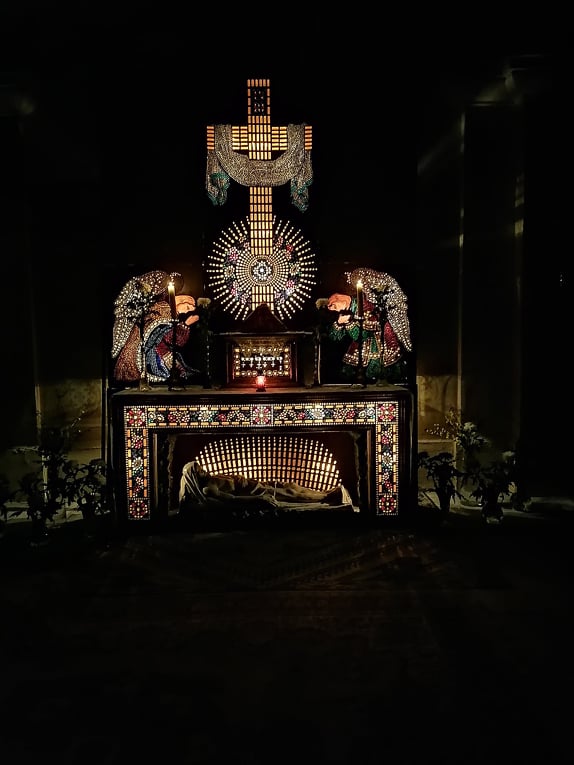 bohoslužby v kostelíchZelený čtvrtek:
Kladky – 16 hod., Bohuslavice – 17.15 hod., Vilémov – 18.30 hod.Velký pátek:
Kladky – 11 hod., Bohuslavice – 9 hod., Vilémov – 15.30 hod.Bílá sobota:Kladky – 16 hod., Bohuslavice – 18 hod., Kladky – 20 hod.Velikonoční neděle:Kladky – 11 hod., Bohuslavice – 8 hod., Vilémov – 9.30 hod.

Velikonoční pondělí:Kladky – 11 hod., Bohuslavice – 8 hod., Vilémov – 9 hod., Hvozd – 10 hod.,